              ҠАРАР 		    	                                            ПОСТАНОВЛЕНИЕ          24 июнь  2022 й.                            № 26                           24 июня  2022 г.Об утверждении административного регламента предоставления муниципальной услуги «Утверждение схемы расположения земельного участка или земельных участков, находящихся в муниципальной собственности, на кадастровом плане территории» в сельском поселении Покровский сельсовет муниципального района Федоровский район Республики БашкортостанВ соответствии с Федеральным законом от 27 июля 2010 года № 210-ФЗ «Об организации предоставления государственных и муниципальных услуг» (далее - Федеральный закон №210-ФЗ), постановлением Правительства Республики Башкортостан от 22 апреля 2016 года № 153 «Об утверждении типового (рекомендованного) перечня муниципальных услуг, оказываемых органами местного самоуправления в Республике Башкортостан» Администрация муниципального района Федоровский район Республики БашкортостанПОСТАНОВЛЯЕТ:Утвердить Административный регламент предоставления муниципальной услуги «Утверждение схемы расположения земельного участка или земельных участков, находящихся в муниципальной собственности, на кадастровом плане территории» в сельском поселении Покровский сельсовет муниципального района Федоровский район Республики Башкортостан согласно приложению к настоящему постановлению.Настоящее Постановление вступает в силу с момента подписания.Настоящее решение опубликовать (обнародовать) на официальном сайте Администрации сельского поселения Покровский сельсовет муниципального района Федоровский район Республики Башкортостан: : https://sp-pokrovka.ru/.Контроль за выполнением настоящего постановления оставляю за собой.Глава сельского поселения                                                                               И.А.Акимова                                                                                                                                                 постановлением Администрации сельского поселения Покровский сельсовет муниципального района Федоровский районРеспублики Башкортостан от 24 июня  2022 года № 26Административный регламент предоставления муниципальной услуги «Утверждение схемы расположения земельного участка или земельных
участков, находящихся в муниципальной собственности, на кадастровом плане территории» в сельском поселении Покровский сельсовет муниципальном районе Федоровский район Республики БашкортостанОбщие положенияПредмет регулирования Административного регламентаНастоящий	Административный регламент предоставлениямуниципальной услуги «Утверждение схемы расположения земельного участка или земельных участков, находящихся в муниципальной собственности, на кадастровом плане территории» разработан в целях повышения качества и доступности предоставления муниципальной услуги, определяет стандарт, сроки и последовательность действий (административных процедур) при осуществлении полномочий по принятию решения об утверждении схемы расположения земельного участка или земельных участков на кадастровом плане территории в сельском поселении Покровскийсельсовет муниципального района Федоровский район Республики Башкортостан (далее Административный регламент).Круг заявителейЗаявителями муниципальной услуги являются физические лица, в том числе зарегистрированные в качестве индивидуальных предпринимателей, и (или) юридические лица, являющиеся правообладателями земельного участка (далее - заявитель).Интересы заявителей, указанных в пункте 1.2 настоящего Административного регламента, могут представлять лица, обладающие соответствующими полномочиями (далее - представитель).Требования к порядку информирования о предоставлении муниципальной услугиИнформирование о порядке предоставления муниципальной услуги осуществляется:непосредственно при личном приеме заявителя в Администрации сельского поселения Покровский сельсовет муниципального района Федоровского района Республики Башкортстан (далее - Администрация) или многофункциональном центре предоставления государственных и муниципальных услуг (далее - многофункциональный центр);- по телефону в Администрации или в многофункциональном центре;письменно, в том числе посредством электронной почты, факсимильнойсвязи;посредством размещения в открытой и доступной форме информации:на Портале государственных и муниципальных услуг (функций) Республики Башкортостан (https://gosuslugi.bashkortostan.ru) (далее - РПГУ);на официальных сайтах Администрации сельского поселения Покровский сельсовет муниципального района Федоровский район Республики Башкортостан : https://sp-pokrovka.ru/:посредством размещения информации на информационных стендах Администрации или многофункционального центра.Информирование о порядке предоставления муниципальной услуги осуществляется:местонахождение Администрации сельского поселения Покровский сельсовет муниципального района Федоровский район Республики Башкортостан:453293, Республика Башкортостан, Федоровский район, д.Покровка, ул. Молодежная, д. 5; график работы Администрации сельского поселения Покровский сельсовет муниципального района Федоровский район Республики Башкортостан: понедельник, вторник, среда, четверг, пятница: с 8:30 до 18:00 ч;перерыв: с 12:30 до 14:00 ч;суббота, воскресенье - выходные дни;график приема заявителей:вторник, четверг: с 9:00 до 12:30 ч;понедельник, среда, пятница – не приемные дни;телефон: 8(34746) 2-41-24, 2-41-56;адрес электронной почты:upravp@mail.ru, : https://sp-pokrovka.ru/Ответственное лицо за предоставление услуги: «Предоставление в безвозмездное пользование земельных участков, находящихся в муниципальной собственности» на территории сельского поселения Покровский сельсовет муниципального района Федоровский район Республики Башкортостан - главный специалист Администрации.Информирование осуществляется по вопросам, касающимся:способов подачи заявления о предоставлении муниципальной услуга;адресов Администрации и многофункциональных центров, в которые необходимо обращаться для предоставления муниципальной услуги;справочной информации о работе Администрации;документов, необходимых для предоставления муниципальной услуга;порядка и сроков предоставления муниципальной услуги;порядка получения сведений о ходе рассмотрения заявления о предоставлении муниципальной услуги и о результатах предоставления муниципальной услуги;по вопросам предоставления услуг, которые являются необходимыми и обязательными для предоставления муниципальной услуги;порядка досудебного (внесудебного) обжалования действий (бездействия) должностных лиц, и принимаемых ими решений при предоставлении муниципальной услуги.Получение информации по вопросам предоставления муниципальной услуги и услуг, которые являются необходимыми и обязательными для предоставления муниципальной услуги, осуществляется бесплатно.При устном обращении заявителя (лично или по телефону) должностное лицо Администрации или работник многофункционального центра, осуществляющий консультирование, подробно и в вежливой (корректной) форме информирует обратившихся по интересующим вопросам.Ответ на телефонный звонок должен начинаться с информации о наименовании органа, в который позвонил заявитель, фамилии, имени, отчества (последнее при наличии) и должности лица, принявшею телефонный звонок.Если должностное лицо Администрации или работник многофункционального центра, осуществляющий консультирование, не может самостоятельно дать ответ, телефонный звонок должен быть переадресован (переведен) на другое должностное лицо или же обратившемуся лицу должен быть сообщен телефонный номер, по которому можно будет получить необходимую информацию.Вели подготовка ответа требует продолжительного времени, он предлагает заявителю один из следующих вариантов дальнейших действий:изложить обращение в письменной форме;назначить другое время для консультаций.Должностное лицо Администрации, осуществляющий консультирование, не вправе осуществлять информирование, выходящее за рамки стандартных процедур и условий предоставления муниципальной услуги, и влияющее прямо или косвенно на принимаемое решение.Продолжительность информирования по телефону не должна превышать 10 минут.Информирование осуществляется в соответствии с графиком приема граждан.По письменному обращению должностное лицо Администрации, работник многофункционального центра, подробно в письменной форме разъясняет гражданину сведения по вопросам, указанным в пункте 1.6 Административного регламента в порядке, установленном Федеральным законом от 2 мая 2006 года Л» 59-ФЗ «О порядке рассмотрения обращений граждан Российской Федерации».На РПГУ размещаются сведения, предусмотренные Положением о государственной информационной системе "Реестр государственных и муниципальных услуг (функций) Республики Башкортостан", утвержденным Постановлением Правительства Республики Башкортостан от 3 марта 2014 года № 84 (с последующими изменениями).На официальном сайте Администрации сельского поселения Покровский сельсовет муниципального района Федоровский район Республики Башкортостан наряду со сведениями, указанными в пункте 1.8. настоящего Административного регламента, размещаются:порядок и способы подачи заявления о предоставлении муниципальнойуслуги;порядок и способы предварительной записи на подачу заявления о предоставлении муниципальной услуги;информация по вопросам предоставления услуг, которые являются необходимыми и обязательными для предоставления муниципальной услуги;порядок получения сведений о ходе рассмотрения заявления о предоставлении муниципальной услуги и о результатах предоставления муниципальной услуги.На информационных стендах Администрации подлежит размещению информация:- о месте нахождения и графике работы государственных и муниципальных органов и организаций, обращение в которые необходимо для получения Муниципальной услуги, а также многофункционального центра;- справочные телефоны структурных подразделений Администрации Федоровского района, предоставляющих Муниципальную услугу, участвующих в предоставлении Муниципальной услуги;- адреса официального сайта, а также электронной почты и (или) формы образ ной связи Администрации Федоровского района;- время ожидания в очереди на прием документов и получение результата предоставления Муниципальной услуги в соответствии с требованиями настоящего Административного регламента;- сроки предоставления Муниципальной услуги;- образцы заполнения Заявления и приложений к Заявлениям;- исчерпывающий перечень документов, необходимых для предоставления Муниципальной услуги;- исчерпывающий перечень оснований для отказа в приеме документов, необходимых для предоставления Муниципальной услуги;- исчерпывающий перечень оснований для приостановления или отказа в предоставлении Муниципальной услуги;- порядок и способы подачи Заявления о предоставлении Муниципальной услуги;- размеры государственной пошлины за предоставление Муниципальной услуги. Банковские реквизиты для уплаты государственной пошлины (при необходимости);- порядок и способы получения разъяснений по порядку предоставления Муниципальной услуги;- порядок получения сведений о ходе рассмотрения Заявления о предоставлении Муниципальной услуги и о результатах предоставления Муниципальной услуги;- порядок записи на личный прием к должностным лицам;- порядок досудебного (внесудебного) обжалования решений, действий (бездействия) должностных лиц, ответственных за предоставление Муниципальной услуги.В залах ожидания Администрации Федоровского районаразмещаются нормативные правовые акты, регулирующие порядок предоставления муниципальной услуги, в том числе настоящий Административный	регламент, которые по требованию заявителя предоставляются ему для ознакомления.Размещение информации о порядке предоставления муниципальной услуги на информационных стендах в помещении многофункционального центра осуществляется в соответствии с соглашением, заключенным между многофункциональным центром и Администрацией с учетом требований к информированию, установленных настоящим Административным регламентом.Информация о ходе рассмотрения заявления о предоставлении муниципальной услуги и о результатах предоставления муниципальной услуги может быть получена заявителем (его представителем) в «Личном кабинете» на РПГУ, а также соответствующем структурном подразделении Администрации Федоровского района при обращении заявителя лично, по телефону, посредством электронной почты.Порядок, форма, место размещения и способы получения справочнойинформацииСправочная информация об Администрации Федоровского района, структурных подразделениях, предоставляющих муниципальную услугу, размещена на:информационных стендах Администрации Федоровского района;официальном сайте Администрации сельского поселения Покровский сельсовет муниципального района Федоровский район Республики Башкортостан в информационно-телекоммуникационной сети Интернет: : https://sp-pokrovka.ru//.  (далее - официальный сайт);в государственной информационной системе «Реестр государственных и муниципальных услуг (функций) Республики Башкортостан» и на РПГУ.Справочной является информация:о месте нахождения и графике работы Администрации, предоставляющего муниципальную услугу, государственных и муниципальных органов и организаций, обращение в которые необходимо для получения муниципальной услуги, а также многофункциональных центров;справочные телефоны структурных подразделений Администрации, предоставляющих муниципальную услугу, организаций, участвующих в предоставлении муниципальной услуги;адреса электронной почты и (или) формы обратной связи Администрации Федоровского района, предоставляющего муниципальную услугу.И. Стандарт предоставлении муниципальной услугиНаименование муниципальной услугиУтверждение схемы расположения земельного участка или земельных участков, находящихся в муниципальной собственности, на кадастровом плане территории.Наименование органа местного самоуправления (организации), предоставляющего муниципальную услугуМуниципальная услуга предоставляется Администрацией сельского поселения Покровский сельсовет муниципального района Федоровский район Республики Башкортостан в отделе строительства.В предоставлении муниципальной услуги принимают участие, многофункциональные центры при наличии соответствующего соглашения о взаимодействии.При предоставлении муниципальной услуги Администрация взаимодействует с Федеральной службой государственной регистрации, кадастра и картографии.При предоставлении муниципальной услуги Администрации запрещается требовать от заявителя осуществления действий, в том числе согласований, необходимых для получения муниципальной услуги и связанных с обращением в иные государственные органы и организации, за исключением получения услуг, включенных в перечень услуг, которые являются необходимыми и обязательными для предоставления муниципальных услуг.Описание результата предоставления муниципальной услугиРезультатом предоставления муниципальной услуги является:- решение Администрации об утверждении схемы расположения земельного участка или земельных участков, находящихся в муниципальной собственности, на кадастровом плане территории с приложением схемы расположения земельного участка или земельных участков на кадастровом плане территории (далее - схема расположения земельного участка);- мотивированный отказ в утверждении схемы расположения земельного участка.Срок предоставления муниципальной услуги, в том числе с учетом
необходимости обращения в организации, участвующие в предоставлении
муниципальной услуги, срок приостановления предоставления
муниципальной услуги в случае, если возможность приостановлении
предусмотрена законодательством Российской Федерации, Республики
Башкортостан, срок выдачи (направления) документов, являющихся
результатом предоставления муниципальной услугиСрок принятия решения исчисляется со дня поступления заявления и документов, подлежащих предоставлению заявителем, в Администрацию и не должен превышать четырнадцать календарных дней.Датой поступления Заявления является:при личном обращении Заявителя в Администрацию -день подачи Заявления и документов, подлежащих представлению Заявителем;при обращении Заявителя в многофункциональный центр считается день передачи многофункциональным центром в Администрацию Заявления с приложением предусмотренных пунктом 2.8 настоящего Административного регламента надлежащим образом оформленных документов, а также документов, находящихся в распоряжении органов, представляющих государственные или муниципальные услуги, иных государственных органов, органов местного самоуправления и подведомственных государственным органам	и органам местного самоуправления организаций, в случае их получения многофункциональным центром на основании соответствующего соглашения о взаимодействии;при направлении Заявления в форме электронного документа на официальный адрес электронной почты Администрации Федоровского района- день направления заявителю электронного уведомления, содержащего входящий регистрационный номер заявления, дату получения Администрацией Федоровского района указанного заявления и прилагаемых документов, а также перечень наименований файлов, представленных в форме электронных документов, с указанием их объема;при подаче Заявления почтовым отправлением - фактическая дата поступления Заявления в Администрацию или следующий за ним первый рабочий день.Нормативные правовые акты, регулирующие
предоставление муниципальной услугиПеречень нормативных правовых актов, регулирующих предоставление Муниципальной услуги (с указанием их реквизитов и источников официального опубликования), размещен на официальном сайте Администрации сельского поселения Покровский сельсовет муниципального района Федоровский район Республики Башкортостан, в государственной информационной системе «Реестр государственных и муниципальных услуг (функций) Республики Башкортостан».Исчерпывающий перечень документов, необходимых в соответствии с
нормативными правовыми актами для предоставлении муниципальной
услуги и услуг, которые являются необходимыми и обязательными для
предоставления муниципальной услуги, подлежащих представлению
заявителем, способы их получения заявителем, в том числе в электроннойформе, порядок их представленияИсчерпывающий перечень документов, необходимых в соответствии с нормативными правовыми актами для предоставления муниципальной услуги, подлежащих представлению заявителем:Заявление о предоставлении муниципальной услуги по форме, согласно приложению № 2 к настоящему Административному регламенту, поданное в адрес Администрации следующими способами:а)	в форме документа на бумажном носителе - посредством личного обращения в Администрацию, через структурное подразделение многофункционального центра (далее - личное обращение), либо посредством почтового отправления с объявленной ценностью при его пересылке с описью вложения и уведомлением о вручении (далее почтовое отправление);б)	в электронной форме - путем заполнения формы запроса через «Личный кабинет» РПГУ (далее - отправление в электронной форме);В	заявлении также	указывается	один из	следующих	способовпредоставления результатов предоставления муниципальной услуги:в	виде бумажного	документа, 	который	заявитель	получаетнепосредственно в Администрации Федоровского района (в случае подачи заявления и документов непосредственно в Администрацию Федоровского района, почтовым отправлением либо в форме электронных документов посредством РПГУ, электронной почты);в	виде бумажного документа, 	который	заявитель получает непосредственно в многофункциональном центре (в случае подачи заявления и документов непосредственно в многофункциональном центре либо в форме электронных документов посредством РПГУ);посредством почтового отправления вложения и уведомлением о вручении (далее - почтовое отправление):в виде электронного документа, который направляется в «Личный кабинет» РПГУ (в случае подачи заявления и документов в форме электронных документов посредством РПГУ)»;в виде электронного документа, размещенного на официальном сайте, ссылка на который направляется Администрацией сельского поселения Покровский сельсовет муниципального района Федоровский район Республики Башкортостан заявителю посредством электронной почты.Копии правоустанавливающих и (или) правоудостоверяющих документов на исходный земельный участок, если права на него не зарегистрированы в Едином государственном реестре недвижимости (далее - ЕГРП).Схема расположения земельного участка в форме электронного документа, подготовленная в соответствии с Требованиями к подготовке схемы расположения земельного участка или земельных участков на кадастровом плане территории, или схема расположения земельного участка на бумажном носителе, подготовленная по форме схемы расположения земельного участка или земельных участков на кадастровом плане территории, подготовка которой осуществляется в форме документа на бумажном носителе, утвержденными приказом Министерства экономического развития Российской Федерации от 27 ноября 2014 года № 762 (подготовка схемы расположения земельного участка обеспечивается заявителем в случаях, предусмотренных статьей 11.10 Земельного кодекса Российской Федерации);Документ, подтверждающий личность заявителя, а в случае обращения представителя заявителя -документ, подтверждающий личность представителя и полномочия представителя в соответствии с законодательством Российской Федерации.В случае личного обращения в Администрацию Федоровского района, многофункциональный центр заявителем (представителем) документы, указанные в пункте 2.8 настоящего Административного регламента, за исключением заявления о предоставлении муниципальной услуги, представляются в копиях с предъявлением их оригиналов. 11ри предъявлении только оригиналов документов должностное лицо Администрации Федоровского района, работник многофункционального центра, ответственные за прием и регистрацию документов, снимают их копии, заверяют надлежащим образом и возвращают оригиналы документов заявителю (представителю).Заявление и документы (копии документов), представляемые посредством почтового отправления, должны направляться с объявленной ценностью при пересылке, описью вложения и уведомлением о вручении. Направление заявления и документов (копий документов) по почте осуществляется способом, позволяющим подтвердить факт и дату отправления. Обязанность подтверждения факта отправки заявления и документов (копий документов) лежит на заявителе.Оригиналы документов, копии которых направлены почтовым отправлением, предъявляются заявителем (представителем) в Администрации Федоровского района при получении результата предоставления муниципальной услуги. В случае несоответствия оригиналов документов копиям, представленным почтовым отправлением, выдача результата не осуществляется, а принятый акт подлежит отмене.При обращении посредством РПГУ, на официальный адрес электронной почты Администрации заявителем представляются документы, указанные в пункте 2.8 настоящего административного регламента, в электронных образах. Требования к форматам документов, предоставляемым в электронном виде, указаны в пункте 2.24 настоящего административного регламента.В случае представления заявления и документов через личный кабинет РПГУ, а также в случае, если заявление подписано усиленной квалифицированной электронной подписью, представление копии документа, удостоверяющего личность, не требуется.Заявление и приложенные к нему документы не должны содержать подчисток, приписок, зачеркнутых слов и иных неоговоренных исправлений, тексты в них должны быть написаны разборчиво, без сокращении.Исчерпывающий перечень документов, необходимых в соответствии с
нормативными правовыми актами для предоставления муниципальной
услуги, которые находятся в распоряжении государственных органов, органов местного самоуправления и иных органов, участвующих в
предоставлении государственных или муниципальных услуг, и которые
заявитель вправе представить, а также способы их получения
заявителями, в том числе в электронной форме, порядок их представленияДня предоставления муниципальной услуги заявитель вправе представить:выписку из ЕГPH об основных характеристиках и зарегистрированных правах на земельный участок либо уведомление об отсутствии в ЕГРН запрашиваемых сведений;выписку о зоне с особыми условиями использования территорий, территориальной зоне, публичном сервитуте, территории объекта культурного наследия, территории опережающего социально-экономического развития, зоне территориального развития в Российской Федерации, игорной зоне, лесничестве, особо охраняемой природной территории, особой экономической зоне, охотничьем угодье, береговой линии (границе водного объекта), проекте межевания территории (выписка выдается органом регистрации прав).Непредставление заявителем документов, указанных в пункте 2.9 настоящего Административного регламента, не является основанием для отказа в предоставлении муниципальной услуги.Указание на запрет требовать от заявителяПри предоставлении муниципальной услуги запрещается требовать от заявителя:представления документов и информации или осуществления действий, представление или осуществление которых не предусмотрено нормативными правовыми актами, регулирующими отношения, возникающие в связи с предоставлением муниципальной услуги;представления документов и информации, которые в соответствии с нормативными правовыми актами Российской Федерации и Республики Башкортостан, муниципальными правовыми актами находятся в распоряжении органов, предоставляющих муниципальную услугу, государственных органов, органов местного самоуправления и (или) подведомственных государственным органам и органам местного самоуправления организаций, участвующих в предоставлении муниципальных услуг, за исключением документов, указанных в части 6 статьи 7 Федерального закона № 210-ФЗ;осуществления действий, в том числе согласований, необходимых для получения государственных и муниципальных услуг и связанных с обращением в иные государственные органы, органы местного самоуправления, организации, за исключением получения услуг и получения документов и информации, предоставляемых в результате предоставления таких услуг, включенных в перечни, указанные в части I статьи 9 Федерального закона № 210-ФЗ;предоставления на бумажном носителе документов и информации, электронные образы которых ранее были заверены в соответствии с пунктом 7.2 части 1 статьи 16 Федерального закона №210-ФЗ, за исключением случаев, если нанесение отметок на такие документы либо их изъятие является необходимым условием предоставления государственной или муниципальной услуги, и иных случаев, установленных федеральными законами;представления документов и информации, отсутствие и (или) недостоверность которых не указывались при первоначальном отказе в приеме документов, необходимых для предоставления Муниципальной услуги, либо в предоставлении Муниципальной услуги, за исключением следующих случаев:а)	изменение требований нормативных правовых актов, касающихся предоставления Муниципальной услуги, после первоначальной подачи Заявления о предоставлении Муниципальной услуги;б)	наличие ошибок в Заявлении о предоставлении Муниципальной услуги и документах, поданных Заявителем (Представителем) после первоначального отказа в приеме документов, необходимых для предоставления Муниципальной услуги, либо в предоставлении Муниципальной услуги и не включенных в представленный ранее комплект документов;в)	истечение срока действия документов или изменение информации после первоначального отказа в приеме документов, необходимых для предоставления Муниципальной услуги, либо в предоставлении Муниципальной услуги;г)	выявление документально подтвержденного факта (признаков) ошибочного или противоправного действия (бездействия) должностного лица Администрации, муниципального служащего, работника многофункционального центра, работника организации, предусмотренной частью 1.1 статьи 16 Федерального закона № 210-ФЗ, при первоначальном отказе в приеме документов, необходимых для предоставления Муниципальной услуги, либо в предоставлении Муниципальной услуги, о чем в письменном виде за подписью руководителя Администрации, руководителя многофункционального центра при первоначальном отказе в приеме документов, необходимых для предоставления Муниципальной услуги, либо руководителя организации, предусмотренной частью 1.1 статьи 16 Федерального закона № 210-ФЗ, уведомляется Заявитель, а также приносятся извинения за доставленные неудобства.При предоставлении муниципальных услуг в электронной форме с использованием РПГУ запрещено:отказывать в приеме Запроса и иных документов, необходимых для предоставления Муниципальной услуги, в случае если Запрос и документы, необходимые для предоставления Муниципальной услуги, поданы в соответствии с информацией о сроках и порядке предоставления Муниципальной услуги, опубликованной на РПГУ;отказывать в предоставлении Муниципальной услуги в случае, если Запрос и документы, необходимые для предоставления Муниципальной услуги, поданы в соответствии с информацией о сроках и порядке предоставления Муниципальной услуги, опубликованной на РПГУ;требовать от Заявителя совершения иных действий, кроме прохождения идентификации и аутентификации в соответствии с нормативными правовыми актами Российской Федерации, указания цели приема, а также предоставления сведений, необходимых для расчета длительности временного интервала, который необходимости забронировать для приема;требовать от Заявителя предоставления документов, подтверждающих внесение Заявителем платы за предоставление Муниципальной услуги.Исчерпывающий перечень оснований для отказа в приеме документов, необходимых для предоставления муниципальной услугиОснованиями для отказа в приеме документов, необходимых для предоставления муниципальной услуги, являются:а)	с заявлением обратилось ненадлежащее лицо;б)	заявление подано в орган, не уполномоченный на его рассмотрение;в)	представление неполного пакета документов, указанных в пункте 2.8 настоящего Административного регламента, подлежащих представлению заявителем.Заявление, поданное в форме электронного документа с использованием РПГУ, к рассмотрению не принимается в случае неустановления полномочия представителя (в случае обращения представителя), а также, если имеет место: некорректное заполнение обязательных полей в форме интерактивного Заявления (отсутствие заполнения, недостоверное, неполное либо неправильное заполнение);представление электронных образов документов посредством РПГУ не позволяет в полном объеме прочитать текст документа и (или) распознать реквизиты документа;подача Заявления и иных документов в электронной форме, подписанных с использованием электронной подписи, не принадлежащей Заявителю».Исчерпывающий перечень оснований для приостановления или отказа в предоставлении муниципальной услугиОснования для приостановления предоставления муниципальной услуги отсутствуют.Основания для отказа в предоставлении муниципальной услуги:несоответствие схемы расположения земельного участка ее форме, формату или требованиям к ее подготовке, которые установлены в соответствии с пунктом 12 статьи 11.10 Земельного кодекса Российской Федерации;полное или частичное совпадение местоположения земельного участка, образование которого предусмотрено схемой его расположения, с местоположением земельного участка, образуемого в соответствии с ранее принятым решением об утверждении схемы расположения земельного участка, срок действия которого не истек;разработка схемы расположения земельного участка с нарушением предусмотренных статьей 11.9 Земельного кодекса Российской Федерации требований к образуемым земельным участкам;несоответствие	схемы расположения земельного участкаутвержденному проекту	планировки территории, землеустроительнойдокументации, положению об особо охраняемой природной территории;расположение земельного участка, образование которого предусмотрено схемой расположения земельного участка, в границах территории, для которой утвержден проект межевания территории.Перечень услуг, которые являются необходимыми и обязательными для предоставлении муниципальной услуги, в том числе сведения о документе (документах), выдаваемом (выдаваемых) организациями, участвующими в предоставлении муниципальной услугиУслуги, которые являются необходимыми и обязательными для предоставления муниципальной услуги, и документы, выдаваемые организациями, участвующими в предоставлении муниципальной услуги, нормативными правовыми актами Российской Федерации, Республики Башкортостан и муниципальным районом Федоровский район Республики Башкортостан не предусмотрены..Порядок, размер и основания взимания муниципальной пошлины или иной платы, взимаемой за предоставление муниципальной услугиЗа предоставление муниципальной услуги плата не взимается.В случае внесения изменений в выданный по результатам предоставления муниципальной услуги документ, направленных на исправление ошибок, допущенных по вине органа и (или) должностного лица, многофункционального центра и (или) работника многофункционального центра, плата с заявителя не взимается.Порядок, размер и основания взимания платы за предоставление услуг, которые являются необходимыми и обязательными для предоставлениямуниципальной услуги, включая информацию о методике расчета размератакой платыПлата за предоставление услуг, которые являются необходимыми и обязательными для предоставления муниципальной услуги, не взимается в связи с отсутствием таких услуг.Максимальный срок ожидания в очереди при подаче запроса о предоставлении муниципальной услуги, услуги, предоставляемой организацией, участвующей в предоставлении муниципальной услуги, и при получении результата предоставления таких услугМаксимальный срок ожидания при подаче Заявления и прилагаемых к нему документов, а также при получении результатов предоставления Муниципальной услуги не должен превышать 15 минут.Срок и порядок регистрации запроса заявителя о предоставлении
муниципальной услуги, в том числе в электронной формеЗаявление о предоставлении муниципальной услуги, принятое к рассмотрению, регистрируется в срок не позднее 1 рабочего дня, следующего за днем его поступления в Администрацию.Требования к помещениям, в которых предоставляется муниципальнаяуслугаМестоположение административных зданий, в которых осуществляется прием Заявлений и документов, необходимых для предоставления Муниципальной услуги, а также выдача результатов Муниципальной услуги, должно обеспечивать удобство для граждан с точки зрения пешеходной доступности от остановок общественною транспорта.В случае если имеется возможность организации стоянки (парковки) возле здания (строения), в котором размещено помещение приема и выдачи документов, организовывается стоянка (парковка) для личного автомобильного транспорта Заявителей. За пользование стоянкой (парковкой) с Заявителей плата не взимается.Для парковки специальных автотранспортных средств инвалидов на стоянке (парковке) выделяется не менее 10% мест (но не менее одного места) для бесплатной парковки транспортных средств, управляемых инвалидами I, II групп, а также инвалидами IIIгруппы в порядке, установленном Правительством Российской Федерации, и транспортных средств, перевозящих таких инвалидов и (или) детей-инвалидов. Указанные места для парковки не должны занимать иные транспортные средства.В целях обеспечения беспрепятственного доступа Заявителей (Представителей), в том числе передвигающихся на инвалидных колясках, вход в здание и помещения, в которых предоставляется Муниципальная услуга, оборудуются пандусами, поручнями, тактильными (контрастными) предупреждающими элементами, иными специальными приспособлениями.позволяющими обеспечить беспрепятственный доступ и передвижение инвалидов, в соответствии с законодательством Российской Федерации о социальной защите инвалидов.Центральный вход в здание Администрации должен быть оборудован информационной табличкой (вывеской), содержащей информацию:наименование;местонахождение и юридический адрес;режим работы;график приема;номера телефонов для справок.Помещения, в которых предоставляется Муниципальная услуга, должны соответствовать санитарно-эпидемиологическим правилам и нормативам.Помещения, в которых предоставляется Муниципальная услуга, оснащаются:противопожарной системой и средствами пожаротушения; системой оповещения о возникновении чрезвычайной ситуации;средствами оказания первой медицинской помощи;туалетными комнатами	для посетителей.Зал ожидания Заявителей оборудуется стульями, скамьями, количество которых определяется исходя из фактической нагрузки и возможностей для их размещения в помещении, а также информационными стендами.Тексты материалов, размещенных на информационном стенде, печатаются удобным для чтения шрифтом, без исправлений, с выделением наиболее важных мест полужирным шрифтом.Места для заполнения Заявлений оборудуются стульями, столами (стойками), бланками Заявлений, письменными принадлежностями.Места приема Заявителей оборудуются информационными табличками (вывесками) с указанием:номера кабинета и наименования отдела;фамилии, имени и отчества (последнее - при наличии), должности ответственного лица за прием документов;графика приема Заявителей.Рабочее место каждого ответственного лица за прием документов, должно быть оборудовано персональным компьютером с возможностью доступа к необходимым информационным базам данных, печатающим устройством (принтером) и копирующим устройством.Лицо, ответственное за прием документов, должно иметь настольную табличку с указанием фамилии, имени, отчества (последнее - при наличии) и должности.При предоставлении Муниципальной услуги инвалидам обеспечиваются:- возможность беспрепятственного доступа к объекту (зданию, помещению), в котором предоставляется Муниципальная услуга;- возможность самостоятельного передвижения по территории, на которой расположены здания и помещения, в которых предоставляется Муниципальная услуга, а также входа в такие объекты и выхода из них, посадки в транспортное средство и высадки из него, в том числе с использованием кресла-коляски;- сопровождение инвалидов, имеющих стойкие расстройства функции зрения и самостоятельного передвижения;- надлежащее размещение оборудования и носителей информации, необходимых для обеспечения беспрепятственного доступа инвалидов к зданиям и помещениям, в которых предоставляется Муниципальная услуга, и к Муниципальной услуге с учетом ограничений их жизнедеятельности;- дублирование необходимой для инвалидов звуковой и зрительной информации, а также надписей, знаков и иной текстовой и графической информации знаками, выполненными рельефно-точечным шрифтом Брайля;- допуск сурдопереводчика и тифлосурдопереводчика;- допуск собаки-проводника при наличии документа, подтверждающего ее специальное обучение, на объекты (здания, помещения), в которых предоставляются услуги:- оказание инвалидам помощи в преодолении барьеров, мешающих получению ими услуг наравне с другими лицами.Показатели доступности и качества предоставления муниципальнойуслугиОсновными показателями доступности предоставления муниципальной услуги являются:Оценка доступности и качества предоставления Муниципальной услуги должна осуществляться по следующим показателям:а)	степень информированности граждан о порядке предоставления Муниципальной услуги (доступность информации о Муниципальной услуге, возможность выбора способа получения информации);б)	возможность выбора Заявителем форм предоставления Муниципальной услуги, в том числе с использованием РПГУ;в)	возможность обращения за получением Муниципальной услуги в электронной форме посредством РПГУ;г)	обеспечение бесплатного доступа к РПГУ для подачи Запросов, документов, информации, необходимых для получения Муниципальной услуги в электронной форме, а также получение результатов предоставления Муниципальной услуги в форме экземпляра электронного документа на бумажном носителе в любом многофункциональном центре на территории Республики Башкортостан по выбору Заявителя независимо от его места жительства или места пребывания (для физических лиц, включая индивидуальных предпринимателей) либо места нахождения (для юридических лиц);д) доступность обращения за предоставлением Муниципальной услуги, в том числе для маломобильных групп населения;е)	соблюдения установленного времени ожидания в очереди при получении результата предоставления Муниципальной услуги;ж)	соблюдение сроков предоставления Муниципальной услуги и сроков выполнения административных процедур при предоставлении Муниципальной услуги;з)	отсутствие обоснованных жалоб со стороны граждан по результатам предоставления Муниципальной услуги;и)	предоставление возможности получения информации о ходе предоставления Муниципальной услуги, в том числе с использованием РПГУ.Иные требовании, в том числе учитывающие особенности предоставлении муниципальной услуги по экстерриториальному принципу (в случае, еслимуниципальной услуга предоставляется по экстерриториальному принципу) и особенности предоставлении муниципальной услуги вэлектронной формеПрием документов и выдача результата предоставления муниципальной услуги могут быть осуществлены в многофункциональном центре. Особенности подачи Заявителем заявления о предоставлении Муниципальной услуги и приложенных к нему документов в форме документов на бумажном носителе посредством личного обращения в многофункциональный центр установлены соглашением о взаимодействии, заключенным между Администрацией сельского поселения Покровский сельсовет муниципального района Федоровский район Республики Башкортостан и многофункциональным центром в порядке, утвержденном постановлением Правительства Российской Федерации от 27 сентября 2009 г. № 797 «О взаимодействии между многофункциональными центрами предоставления государственных и муниципальных услуг и федеральными органами исполнительной власти, органами государственных внебюджетных фондов, органами государственной власти» (далее - Постановление №797).Предоставление муниципальной услуги по экстерриториальному принципу осуществляется в части выдачи результата муниципальной услуги в многофункциональном центре.Администрация обеспечивает предоставление Муниципальной услуги в электронной форме посредством РПГУ, а также в иных формах, по выбору Заявителя в соответствии с Федеральным законом № 210-ФЗ.Заявителям обеспечивается возможность представления Заявления о предоставлении Муниципальной услуги и прилагаемых к нему документов в форме электронного документа. Заявления в форме электронного документа на официальный адрес электронной почты Администрации направляются в виде файлов в формате doc, doсx, txt, xls, xlsx, rtf.При подаче физическим лицом Заявления о предоставлении Муниципальной услуги в электронной форме посредством РПГУ используется простая электронная подпись при условии, что при выдаче ключа простой электронной подписи личность физического лица установлена при личном приеме. В ином случае Заявление и прилагаемые документы могут быть представлены с использованием РПГУ в форме электронных документов, подписанных электронной подписью, вид которой предусмотрен законодательством  Российской Федерации, при этом документ, удостоверяющий личность Заявителя, не требуется.При подаче юридическим лицом или физическим лицом, зарегистрированным в качестве индивидуального предпринимателя, Заявления о предоставлении Муниципальной услуги в электронной форме посредством РПГУ используется электронная подпись, вид которой предусмотрен законодательством Российской Федерации.Заявителям обеспечивается выдача результата Муниципальной услуги в форме электронного документа с использованием РПГУ, заверенной электронной подписью Администрации.Состав, последовательность и сроки выполнения административных процедур (действий), требования к порядку их выполнения, в том числе особенности выполнения административных процедур (действий) вэлектронной формеИсчерпывающий перечень административных процедурПредоставление муниципальной услуги включает в себя следующие административные процедуры:прием и регистрация заявления;рассмотрение заявления и принятие решения о предоставлении муниципальной услуги;утверждение схемы расположения земельного участка или мотивированный отказ в утверждении схемы земельного участка;выдача результата предоставления муниципальной услуги заявителю. Состав, последовательность и сроки выполнения административных процедур (действий) при предоставлении муниципальной услуги приведены в приложении №1 к Административному регламенту.Перечень административных процедур (действий) при предоставлении муниципальной услуги в электронной формеПри предоставлении Муниципальной услуги в электронной форме Заявителю обеспечиваются:- получение информации о порядке и сроках предоставления Муниципальной услуги;- запись на прием в Администрацию, многофункциональный центр для подачи Запроса о предоставлении Муниципальной услуги;- прием и регистрация Администрацией Запроса и иных документов, необходимых для предоставления Муниципальной услуги; получение результата предоставления Муниципальной услуги; получение сведений о ходе выполнения Запроса; осуществление оценки качества предоставления Муниципальной услуги;досудебное (внесудебное) обжалование решений и действий (бездействия) Администрации либо действия (бездействие) должностных лиц Администрации, предоставляющего Муниципальную услугу, либо муниципального служащего.Решение о предоставлении Муниципальной услуги принимается Администрацией на основании электронных образов документов, представленных Заявителем, а также сведений находящихся в распоряжении иных органов государственной власти, органов местного самоуправления и полученных Администрацией Федоровского района посредством межведомственного электронного взаимодействия.Порядок осуществления административных процедур (действий) вэлектронной формеЗапись на прием в Администрацию или многофункциональный центр для подачи Запроса о предоставлении Муниципальной услуги.При организации записи на прием в Администрацию или многофункциональный центр Заявителю обеспечивается возможность:а)	ознакомления с расписанием работы Администрации или многофункционального центра, а также с доступными для записи на прием датами и интервалами времени приема;б)	записи в любые свободные для приема дату и время в пределах установленного в Администрации или многофункционального центра графика приема Заявителей.Администрация или многофункциональный центр не вправе требовать от Заявителя совершения иных действий, кроме прохождения идентификации и аутентификации в соответствии с нормативными правовыми актами Российской Федерации, указания цели приема, а также предоставления сведения, необходимых для расчета длительности временного интервала, который необходимо забронировать для приема.Запись на прием может осуществляться посредством информационной системы Администрации или многофункциональный центр, которая обеспечивает возможность интеграции с РПГУ.Формирование запроса.Формирование Запроса осуществляется посредством заполнения электронной формы Запроса на РПГУ без необходимости дополнительной подачи Запроса в какой-либо иной форме.На РПГУ размещаются образцы заполнения электронной формы Запроса.Форматно-логическая проверка сформированного Запроса осуществляется после заполнения Заявителем каждого из полей электронной формы Запроса. При выявлении некорректно заполненного поля электронной формы Запроса Заявитель уведомляется о характере выявленной ошибки и порядке ее устранения посредством информационного сообщения непосредственно в электронной форме Запроса.При формировании Запроса Заявителю обеспечивается:а)	возможность копирования и сохранения Запроса и иных документов, указанных в пункте 2.8 настоящего Административного регламента, необходимых для предоставления Муниципальной услуги;б)	возможность печати на бумажном носителе копии электронной формы Запроса;в)	сохранение ранее введенных в электронную форму Запроса значений в любой момент по желанию пользователя, в том числе при возникновении ошибок ввода и возврате для повторного ввода значений в электронную форму Запроса;г)	заполнение полей электронной формы Запроса до начала ввода сведений Заявителем с использованием сведений, размещенных в Единой системе идентификации и аутентификации, и сведений, опубликованных на РПГУ, в части, касающейся сведений, отсутствующих в единой системе идентификации и аутентификации;д)	возможность вернуться на любой из этапов заполнения электронной формы Запроса без потери, ранее введенной информации;е)	возможность доступа Заявителя па РПГУ к ранее поданным им Запросам в течение не менее одного года, а также частично сформированных Запросов - в течение не менее 3 месяцев.Сформированный и подписанный Запрос, и иные документы, необходимые для предоставления Муниципальной услуги, направляются в Администрацию посредством РПГУ.Прием и регистрация Запроса и иных документов, необходимых для предоставления Муниципальной услуги.3.5.1. Администрация обеспечивает:а)	прием документов, необходимых для предоставления Муниципальной услуги;б)	направление Заявителю электронного сообщения о приеме Запроса либо об отказе в приеме к рассмотрению в срок не позднее 1 рабочего дня с момента их подачи на РПГУ, а в случае их поступления в нерабочий или праздничный день, в следующий за ним первый рабочий день;в)	регистрацию Запроса в течение 1 рабочего дня с момента направления Заявителю электронного сообщения о приеме Запроса без необходимости повторного представления Заявителем таких документов на бумажном носителе, если иное не установлено федеральными законами и принимаемыми в соответствии с ними актами Правительства Российской Федерации, законамиРеспублики Башкортостан, нормативными правовыми актами Республики Башкортостан, муниципальными правовыми актами.Предоставление Муниципальной услуги начинается со дня направления электронного сообщения о приеме Заявления, а также получения в установленном порядке информации об оплате Муниципальной услуги Заявителем, за исключением случая, если для начала процедуры предоставления муниципальной услуги в соответствии с законодательством требуется личная явка.3.5.2. Электронное заявление становится доступным для должностного лица Администрации, ответственного за прием и регистрацию Заявления (далее Ответственный должностное лицо), в информационной системе межведомственного электронного взаимодействия.Ответственный за прием и регистрацию:проверяет наличие электронных Заявлений, поступивших с РПГУ, с периодом не реже двух раз в день;изучает поступившие Заявления и приложенные образы документов (документы);- производит действия в соответствии с пунктом 3.5.1 настоящего Административного регламента.Получение результата предоставления муниципальной услуги.Заявителю в качестве результата предоставления муниципальной услугиобеспечивается по его выбору возможность получения:а)	электронного документа, подписанного должностным лицом Администрации сельского поселения Покровский сельсовет муниципального района Федоровский район Республики Башкортостан с использованием усиленной квалифицированной электронной подписи;б)	документа на бумажном носителе, подтверждающего содержание электронного документа, направленного органом (организацией), в многофункциональный центр.Получение сведений о ходе выполнения запроса.Получение информации о ходе рассмотрения Заявления и о результате предоставления Муниципальной услуги производится в «Личном кабинете» на РПГУ при условии авторизации, а также в мобильном приложении. Заявитель (Представитель) имеет возможность просматривать статус электронного Заявления, а также информацию о дальнейших действиях в «Личном кабинете» по собственной инициативе, в любое время.При предоставлении Муниципальной услуги в электронной форме Заявителю направляется:а)	уведомление о записи на прием в Администрацию или многофункциональный центр, содержащее сведения о дате, времени и месте приема;б)	уведомление о приеме и регистрации Запроса и иных документов, необходимых для предоставления Муниципальной услуги, содержащее сведения о факте приема Запроса и документов, необходимых для предоставления услуги, и начале процедуры предоставления услуги, а также сведения о дате и времени окончания предоставления услуги либо мотивированный отказ в приеме Запроса и иных документов, необходимых для предоставления услуги;в)	уведомление о результатах рассмотрения документов, необходимых для предоставления Муниципальной услуги, содержащее сведения о принятии положительного решения о предоставлении Муниципальной услуги и возможности получить результат предоставления Муниципальной услуги либо мотивированный отказ в предоставлении Муниципальной услуги.Оценка качества предоставления Муниципальной услуги.Оценка качества предоставления услуги осуществляется в соответствии с Правилами оценки гражданами эффективности деятельности руководителей территориальных органов федеральных органов исполнительной власти (их структурных подразделений) с учетом качества предоставления ими государственных услуг, а также применения результатов указанной оценки как основания для принятия решений о досрочном прекращении исполнения соответствующими руководителями своих должностных обязанностей, утвержденными постановлением Правительства Российской Федерации от 12 декабря 2012 года № 1284 «Об оценке гражданами эффективности деятельности руководителей территориальных органов федеральных органов исполнительной власти (их структурных подразделений) и территориальных органов государственных внебюджетных фондов (их региональных отделений) с учетом качества предоставления ими государственных услуг, а также о применении результатов указанной оценки как основания для принятия решений о досрочном прекращении исполнения соответствующими руководителями своих должностных обязанностей ».Досудебное (внесудебное) обжалование решений и действий (бездействия) Администрации либо действия (бездействие) должностных лиц Администрации, либо муниципального служащего.Заявителю обеспечивается возможность направления жалобы на решения, действия или бездействие Администрации, должностного лица Администрации либо муниципального служащего (далее - Жалоба) в соответствии со статьей 11.2 Федерального закона №210-ФЗ и в порядке, установленном постановлением Правительства Российской Федерации от 20 ноября 2012 года № 1198 «О федеральной государственной информационной системе. обеспечивающей процесс досудебного, (внесудебного) обжалования решений и действий (бездействия), совершенных при предоставлении государственных и муниципальных услуг», в случае если Администрация подключена к указанной системе.Порядок исправления допущенных опечаток и ошибок в выданных в результате предоставления муниципальной услуги документахВ случае выявления опечаток и ошибок заявитель вправе обратиться в Администрацию с заявлением об исправлении допущенных опечаток но форме согласно приложению № 3 к настоящему Административному регламенту.В заявлении об исправлении опечаток и ошибок в обязательном порядке указываются:наименование Администрации, в который подается заявление об исправлении опечаток;вид, дата, номер выдачи (регистрации) документа, выданного в результате предоставления муниципальной услуги;для юридических лиц название, организационно-правовая форма, ИНН, ОГРН, адрес места нахождения, фактический адрес нахождения (при наличии), адрес электронной почты (при наличии), номер контактного телефона;для индивидуальных предпринимателей - фамилия, имя, отчество (последнее - при наличии), ИНН, ОГРН, данные основного документа, удостоверяющего личность, адрес места нахождения, фактический адрес нахождения (при наличии), адрес электронной почты (при наличии), номер контактного телефона;для физических лиц - фамилия, имя, отчество (последнее - при наличии), адрес места жительства (места пребывания), адрес электронной почты (при наличии), номер контактного телефона, данные основного документа, удостоверяющего личность.реквизиты документа (-ов), обосновывающих доводы заявителя о наличии ошибки и опечатки, а также содержащих правильные сведения.К заявлению должен быть приложен оригинал документа, выданного по результатам предоставления муниципальной услуги.В случае если от имени заявителя действует лицо, являющееся его представителем в соответствии с законодательством Российской Федерации, также представляется документ, удостоверяющий личность представителя, и документ, подтверждающий соответствующие полномочия.Заявление об исправлении опечаток и ошибок представляются следующими способами:-лично в Администрацию;почтовым отправлением;- путем заполнения формы запроса через «Личный кабинет» на РИГУ;через многофункциональный центр.Основаниями для отказа в приеме заявления об исправлении опечаток и ошибок являются:1) представленные документы по составу и содержанию не соответствуют требованиям пунктов 3.10 и 3.11 настоящего Административного регламента;2) заявитель не является получателем муниципальной услуги.Отказ в приеме заявления об исправлении опечаток и ошибок по иным основаниям не допускается.Заявитель имеет право повторно обратиться с заявлением об исправлении опечаток и ошибок после устранения оснований для отказа в исправлении опечаток, предусмотренных пунктом 3.13 настоящего Административного регламента.Основаниями для отказа в исправлении опечаток и ошибок являются: - отсутствие несоответствий между содержанием документа.выданного по результатам предоставления муниципальной услуги, и содержанием документов, представленных заявителем самостоятельно и (или) по собственной инициативе, а также находящихся в распоряжении Администрации и (или) запрошенных в рамках межведомственного информационного взаимодействия при предоставлении заявителю муниципальной услуги;- документы, представленные заявителем в соответствии с пунктом 3.10 настоящего Административного регламента, не представлялись ранее заявителем при подаче заявления о предоставлении муниципальной услуги, противоречат данным, находящимся в распоряжении Администрации и (или) запрошенных в рамках межведомственного информационного взаимодействия при предоставлении заявителю муниципальной услуги;- документов, указанных в подпункте 6 пункта 3.10 настоящего Административного регламента, недостаточно для начала процедуры исправлении опечаток и ошибок.Заявление об исправлении опечаток и ошибок регистрируется Администрацией в течение одного рабочего дня с момента получения заявления об исправлении опечаток и ошибок, документов, приложенных к нему.Заявление об исправлении опечаток и ошибок в течение 5 рабочих дней с момента регистрации в Администрации такого заявления рассматривается Администрацией на предмет соответствия требованиям, предусмотренным настоящим Административным регламентом.По результатам рассмотрения заявления об исправлении опечаток и ошибок Администрация в срок, предусмотренный пунктом 3.17 настоящего Административного регламента:в случае отсутствия оснований для отказа в исправлении опечаток и ошибок, предусмотренных пунктом 3.15 настоящего Административного регламента, принимает решение об исправлении опечаток и ошибок;в случае наличия хотя бы одного из оснований для отказа в исправлении опечаток, предусмотренных пунктом 3.15 настоящего Административного регламента, принимает решение об отсутствии необходимости исправления опечаток и ошибок.В случае принятия решения об отсутствии необходимости исправления опечаток и ошибок Администрацией в течение трех рабочих дней с момента принятия решения оформляется письмо об отсутствии необходимости исправления опечаток и ошибок с указанием причин отсутствия необходимости.К письму об отсутствии необходимости исправления опечаток и ошибок прикладывается оригинал документа, выданного по результатам предоставления муниципальной услуги, за исключением случая подачи заявления об исправлении опечаток в электронной форме через РПГУ.Исправление опечаток и ошибок осуществляется Администрацией в течение 3 рабочих дней с момента принятия решения, предусмотренного подпунктом 1 пункта 3.18 настоящего Административного регламента.Результатом исправления опечаток и ошибок является подготовленный в 2-х экземплярах документ о предоставлении Муниципальной услуги.При исправлении опечаток и ошибок не допускается:изменение содержания документов, являющихся результатом предоставления Муниципальной услуги;внесение новой информации, сведений из вновь полученных документов, которые не были представлены при подаче Заявления о предоставлении Муниципальной услуги.Документы, предусмотренные пунктом 3.19 и абзацем вторым пункта 3.20 настоящего Административного регламента, направляются заявителю по почте или вручаются лично в течение 1 рабочего дня с момента их подписания.В случае подачи заявления об исправлении опечаток в электронной форме через РПГУ, заявитель в течение 1 рабочего дня с момента принятия решения, предусмотренного подпунктом 1 пункта 3.18 настоящего Административного регламента, информируется о принятии такого решения и необходимости представления в Администрацию оригинального экземпляра документа о предоставлении муниципальной услуги, содержащий опечатки и ошибки.Первый	оригинальный	экземпляр	документа	о	предоставлениимуниципальной услуги, содержащий опечатки и ошибки, подлежит уничтожению.Второй	оригинальный	экземпляр	документа	о	предоставлениимуниципальной услуги, содержащий опечатки и ошибки хранится в Администрации Федоровского района.Акт уничтожения документов, содержащих опечатки и ошибки, составляется в одном экземпляре и подшивается к документам, на основании которых была предоставлена государственная услуга.В случае внесения изменений в выданный по результатам предоставления муниципальной услуги документ, направленных на исправление ошибок, допущенных по вине Администрации и (или) должностного лица, муниципального служащего, плата с заявителя не взимается.Формы контроля за исполнением административного регламентаПорядок осуществления текущего контроля за соблюдением
н исполнением ответственными должностными лицами положений
регламента и иных нормативных правовых актов, устанавливающих требования к предоставлению Муниципальной
услуги, а также принятием ими решенийТекущий контроль за соблюдением и исполнением настоящего Административного регламента, иных нормативных правовых актов, устанавливающих требования к предоставлению Муниципальной услуги, осуществляется на постоянной основе должностными лицами Администрации, уполномоченными на осуществление контроля за предоставлением Муниципальной услуги.Для текущего контроля используются сведения служебной корреспонденции, устная и письменная информация должностного лица и должностных лиц Администрации.Текущий контроль осуществляется путем проведения проверок:- решений о предоставлении (об отказе в предоставлении) Муниципальной услуги;- выявления и устранения нарушений прав граждан; рассмотрения, принятия решений и подготовки ответов на обращения граждан, содержащие жалобы на решения, действия (бездействие) должностных лиц.Порядок и периодичность осуществления плановых и внеплановыхпроверок полноты и качества предоставления Муниципальной
услуги, в том числе порядок и формы контроля та полнотой
и качеством предоставления Муниципальной услугиКонтроль за полнотой и качеством предоставления Муниципальной услуги включает в себя проведение плановых и внеплановых проверок.Плановые проверки осуществляются на основании годовых планов работы Администрации, утверждаемых руководителем Администрации.При плановой проверке полноты и качества предоставления Муниципальной услуги контролю подлежат:соблюдение сроков предоставления Муниципальной услуги; соблюдение положений настоящего Административного регламента;правильность и обоснованность принятого решения об отказе в предоставлении Муниципальной услуги.Основанием для проведения внеплановых проверок являются:- получение от государственных органов, органов местного самоуправления информации о предполагаемых или выявленных нарушениях нормативных правовых актов Российской Федерации, нормативных правовых актов Республики Башкортостан и нормативных правовых актов органов местного самоуправления;- обращения граждан и юридических лиц на нарушения законодательства, в том числе на качество предоставления Муниципальной услуги.Для проведения проверки создается комиссия, в состав которой включаются должностные лица и должностное лицо Администрации.Проверка осуществляется на основании приказа Администрации.Результаты проверки оформляются в виде справки, в которой отражаются выявленные недостатки и указываются сроки их устранения. Справка подписывается должностными лицами и должностными лицами Администрации, проводившими проверку. Проверяемые лица под роспись знакомятся со справкой.Ответственность должностных лиц за решении и действии
(бездействие), принимаемые (осуществляемые) ими в ходе
предоставлении Муниципальной услугиПо результатам проведенных проверок в случае выявления нарушений положений Административного регламента, нормативных правовых актов Российской Федерации, Республики Башкортостан и органов местного самоуправления осуществляется привлечение виновных лиц к ответственности в соответствии с законодательством Российской Федерации.Персональная ответственность должностных лиц за правильность и своевременность принятия решения о предоставлении (об отказе в предоставлении) Муниципальной услуги закрепляется в их должностных регламентах в соответствии с требованиями законодательства.Требования к порядку и формам контроля за предоставлением
Муниципальной услуги, в том числе со стороны граждан, их объединений и организацийГраждане, их объединения и организации имеют право осуществлять контроль за предоставлением Муниципальной услуги путем получения информации о ходе предоставления Муниципальной услуги, в том числе о сроках завершения административных процедур (действий).Граждане, их объединения и организации также имеют право;- направлять замечания и предложения по улучшению доступности и качества предоставления Муниципальной услуги;- вносить предложения о мерах по устранению нарушений настоящего Административного регламента.Должностные липа Администрации принимают меры к прекращению допущенных нарушений, устраняют причины и условия, способствующие совершению нарушений.Информация о результатах рассмотрения замечаний и предложений граждан, их объединений и организаций доводится до сведения лиц, направивших эти замечания и предложения.Досудебный (внесудебный) порядок обжалования решений и действий (бездействия) органа, предоставляющего муниципальную услугу, многофункционального центра, а также их должностных лиц, муниципальных служащих, работников Информация о праве Заяви гелей на досудебное (внесудебное) обжалование действий (бездействия) и (или) решений, принятых (осуществленных) в ходе предоставления Муниципальной услугиЗаявитель имеет право на досудебное (внесудебное) обжалование действий (бездействия) Администрации, ее должностных лиц, муниципальных служащих, многофункционального центра, а также работника многофункционального центра при предоставлении Муниципальной услуги.Органы местного самоуправления, организации и уполномоченные па рассмотрение Жалобы лица, которым может быть направлена ЖалобаЗаявителя (Представителя) в досудебном (внесудебном) порядкеВ досудебном (внесудебном) порядке Заявитель вправе обратиться с Жалобой в письменной форме на бумажном носителе или в электронной форме:в Администрацию - на решение и (или) действия (бездействие) должностного лица, руководителя структурного подразделения Администрации;к руководителю многофункционального центра - на решения и действия (бездействие) работника многофункционального центра;к учредителю многофункционального центра - на решение и действия (бездействие) многофункционального центра.В Администрации, многофункциональном центре, у учредителя многофункционального центра определяются уполномоченные на рассмотрение жалоб должностные лица.Способы информирования Заявителей о порядке подачи и рассмотрения Жалобы, в том числе с использованием Единого портала государственных и муниципальных услуг (функций) и Порталагосударственных и муниципальных услуг (функции) РеспубликиБашкортостанИнформация о порядке подачи и рассмотрения Жалобы размещается на информационных стендах в местах предоставления муниципальных услуг, на сайте муниципального района Федоровский район Республики Башкортостан, РПГУ, а также предоставляется в устной форме по телефону и (или) на личном приеме либо в письменной форме почтовым отправлением по адресу, указанному зарегистрированным лицом (Представителем).Перечень нормативных правовых актов, регулирующих порядок досудебного (внесудебного) обжалования действий (бездействия) н (или) решений, принятых (осуществленных) в ходе предоставленияМуниципальной услугиПорядок досудебного (внесудебного) обжалования решений и действий (бездействия) Администрации, предоставляющего Муниципальную услугу, а также его должностных лиц регулируется:- Федеральным законом № 210-ФЗ;- постановлением Правительства Республики Башкортостан от 29декабря 2012 года № 483 «О Правилах подачи и рассмотрения жалоб на решения и действия (бездействие) республиканских органов исполнительной власти и их должностных лиц, государственных гражданских служащих Республики Башкортостан, многофункционального центра, работников  многофункционального центра, а также организаций, осуществляющих функции по предоставлению государственных или муниципальных услуг, и их работников»;постановлением Правительства Российской Федерации от 20 ноября 2012 года № 1198 «О федеральной государственной информационной системе, обеспечивающей процесс досудебного (внесудебного) обжалования решений и действий (бездействий),совершенных при предоставлении государственных и муниципальных услуг».Особенности выполнения административных процедур (действий)в многофункциональном центреИсчерпывающий перечень административных процедур (действий) при
предоставлении Муниципальной услуги, выполняемых многофункциональным центром
Предоставление муниципальной услуги многофункциональным центром включает в себя следующие административные процедуры:- информирование заявителей о порядке предоставления муниципальной услуги в многофункциональном центре, о ходе выполнения запроса о предоставлении муниципальной услуги, по иным вопросам, связанным с предоставлением муниципальной услуги, а также консультирование заявителей о порядке предоставления муниципальной услуги в многофункциональном центре;- прием Запросов Заявителей о предоставлении Муниципальной услуги и иных документов, необходимых для предоставления Муниципальной услуги;- формирование и направление многофункциональным центром межведомственного Запроса в органы, предоставляющие государственные услуги, в иные органы государственной власти, органы местного самоуправления и организации, участвующие в предоставлении Муниципальной услуги;- выдачу Заявителю результата предоставления Муниципальной услуги, в том числе выдача документов на бумажном носителе, подтверждающих содержание электронных документов, направленных в многофункциональный центр по результатам предоставления государственных услуг органами, предоставляющими государственные услуги, а также выдача документов, включая составление на бумажном носителе и заверение выписок из информационных систем органов, предоставляющих государственные услуги; - иные процедуры и действия, предусмотренные Федеральным законом № 210-ФЗ.В соответствии с частью 1.1 статьи 16 Федерального закона № 210-ФЗ для реализации своих функций многофункционального центра вправе привлекать иные организации.Информирование ЗаявителейИнформирование Заявителя многофункциональным центром осуществляется следующими способами:а) посредством привлечения средств массовой информации, а также путем размещения информации на официальном сайте Республиканского государственного автономного учреждения Многофункциональный центр предоставления государственных и муниципальных услуг в сети Интернет (https://mfcrb.ru/) и информационных стендах многофункционального центра;б) при обращении Заявителя в многофункциональный центр лично, по телефону, посредством почтовых отправлений, либо по электронной почте.При личном обращении работник многофункционального центра подробно информирует Заявителей по интересующим их вопросам в вежливой корректной форме с использованием официально-делового стиля речи. Рекомендуемое время предоставления консультации - не более 15 минут, время ожидания в очереди в секторе информирования для получения информации о Муниципальных услугах не может превышать 15 минут.Ответ на телефонный звонок должен начинаться с информации о наименовании организации, фамилии, имени, отчестве и должности работника многофункционального центра, принявшего телефонный звонок. Индивидуальное устное консультирование при обращении Заявителя по телефону работник многофункционального центра осуществляет не более 10 минут;В случае если для подготовки ответа требуется более продолжительное время, работник многофункционального центра, осуществляющий индивидуальное устное консультирование по телефону, может предложить Заявителю:- изложить обращение в письменной форме (ответ направляется Заявителю в соответствии со способом, указанным в обращении);- назначить другое время для консультаций.При консультировании по письменным обращениям Заявителей ответ направляется в письменном виде в срок не позднее 30 календарных дней с момента регистрации обращения в форме электронного документа по адресу электронной почты, указанному в обращении, поступившем из многофункционального центра в форме электронного документа, и в письменной форме по почтовому адресу, указанному в обращении, поступившем из многофункционального центра в письменной форме.Прием Запросов Заявителей о предоставлении
Муниципальной услуги и иных документов, необходимых для
предоставления Муниципальной услугиПрием Заявителей для получения Муниципальной услуги осуществляется работниками многофункционального центра при личном присутствии Заявителя в порядке очередности при получении номерного талона из терминала электронной очереди, соответствующего цели обращения, либо по предварительной записи.При обращении за предоставлением двух и более государственных (муниципальных) услуг Заявителю предлагается получить мультиталон электронной очереди.В случае если количество необходимых услуг составляет более четырех, прием осуществляется только по предварительной записи. Талон электронной очереди Заявитель получает лично в многофункциональном центре при обращении за предоставлением услуги. Не допускается получение талона электронной очереди для третьих лиц.Работник многофункционального центра осуществляет следующие действия:- устанавливает личность Заявителя на основании документа, удостоверяющего личность в соответствии с законодательством Российской Федерации;- принимает от Заявителей Заявление на предоставление Муниципальной услуги;- принимает от Заявителей документы, необходимые для получения Муниципальной услуги;- проверяет правильность оформления Заявления, соответствие представленных Заявителем документов, необходимых для предоставления Муниципальной услуги, требованиям настоящего Административного регламента;- снимает ксерокопии с оригиналов документов, представленных Заявителем, заверяет своей подписью с указанием даты, должности и фамилии, после чего возвращает оригиналы документов Заявителю;- в случае представления 3-аявителем собственноручно снятых ксерокопий документов, в обязательном порядке сверяет полученную копию с оригиналом документа, представленного Заявителем, заверяет своей подписью с указанием должности и фамилии, после чего возвращает оригиналы документов Заявителю;- в случае отсутствия необходимых документов, либо их несоответствия установленным формам п бланкам, сообщает о данных фактах Заявителю;- в случае отсутствия возможности устранить выявленные недостатки в момент первичного обращения предлагает Заявителю посетить многофункциональный центр ещё раз в удобное для Заявителя время с полным пакетом документов;- в случае требования Заявителя направить неполный пакет документов в Администрацию Федоровского района информирует Заявителя о возможности получения отказа в предоставлении Муниципальной услуги, о чем делается соответствующая запись в расписке в приеме документов;- регистрирует представленные Заявителем Заявление, а также иные документы в автоматизированной информационной системе многофункционального центра (далее - ЛИС многофункционального центра), если иное не предусмотрено соглашениями о взаимодействии;- выдает расписку (опись), содержащую информацию о Заявителе, регистрационном номере дела, перечне документов, дате принятия документов и ориентировочной дате выдачи результата предоставления Муниципальной услуги. Дополнительно в расписке указывается способ получения Заявителем документов (лично, по почте, в органе, предоставившем государственную услугу), а также примерный срок хранения результата услуги в многофункциональный центр (если выбран способ получения результата услуги лично в многофункциональный центр), режим работы и номер телефона единого контакт-центра многофункционального центра. Получение Заявителем указанного документа подтверждает факт принятия документов от Заявителя.Работник многофункционального центра не вправе требовать от Заявителя:- предоставления документов и информации или осуществления действий, предоставление или осуществление которых не предусмотрено нормативными правовыми актами, регулирующими отношения, возникающие в связи с предоставлением Муниципальной услуги;- представления документов и информации, в том числе подтверждающих внесение Заявителем платы за предоставление Муниципальной услуги, которые находятся в распоряжении органов, предоставляющих государственные и муниципальные услуги, иных государственных органов, органов местного самоуправления либо подведомственных государственным органам или органам местного самоуправления организаций в соответствии с нормативными правовыми актами Российской Федерации, нормативными правовыми актами субъектов Российской Федерации, муниципальными правовыми актами, за исключением документов, подлежащих обязательному представлению Заявителем в соответствии с частью 6 статьи 7 Федерального закона № 210-ФЗ.Заявитель вправе представить указанные документы и информацию по собственной инициативе;- осуществления действий, в том числе согласований, необходимых для получения Муниципальной услуги и связанных с обращением в иные государственные органы, органы местного самоуправления, организации, за исключением получения услуг, которые являются необходимыми и обязательными для предоставления Муниципальной услуги, и получения документов и информации, предоставляемых в результате предоставления таких услуг.Порядок и сроки передачи в Администрацию Федоровского районамногофункциональным центром принятых им заявлений и прилагаемых документов определяются соглашением и взаимодействии, заключенным между многофункциональным центром и Администрацией Федоровского района в порядке, установленном Постановлением Правительства Российской Федерации от 27 сентября 2011 года №797 «О взаимодействии между многофункциональными центрами предоставления государственных и муниципальных услуг и федеральными органами исполнительной власти,Формирование и направление многофункциональным центром
предоставлении межведомственного ЗапросаМногофункциональный центр вправе формировать и направлять межведомственные запросы о предоставлении документов (сведений, информации), необходимые для предоставления государственной услуги, в государственные органы, организации, участвующие в предоставлении государственной услуги, в случаях и порядке, установленных Соглашением о взаимодействии.Выдача Заявителю результата предоставления Муниципальной услугиПри наличии в Заявлении о предоставлении Муниципальной услуги указания о выдаче результатов оказания услуги через многофункциональный центр, Администрация передает документы в структурное подразделение многофункционального центра для последующей выдачи Заявителю.Порядок и сроки передачи Администрацией таких документов в многофункциональный центр определяются соглашением о взаимодействии, заключенным ими в порядке, установленном Постановлением № 797.Прием Заявителей для выдачи документов, являющихся результатом Муниципальной услуги, в порядке очередности при получении номерного талона из терминала электронной очереди, соответствующего цели обращения, либо по предварительной записи.Работник многофункционального центра осуществляет следующие действия:устанавливает личность Заявителя на основании документа, удостоверяющего личность в соответствии с законодательством Российской Федерации;проверяет полномочия представителя заявителя (в случае обращения представителя заявителя);- определяет статус исполнения Запроса Заявителя в ЛИС многофункционального центра;- выдает документы Заявителю, при необходимости запрашивает у Заявителя подписи за каждый выданный документ;- запрашивает согласие Заявителя на участие в смс-опросе для оценки качества предоставленных услуг многофункциональным центром.Глава сельского поселения                                                              Г.К.НигматуллинПриложение № 1к Административному регламенту предоставления муниципальной услуги «Утверждение схемы расположения земельного участка или земельных участков, находящихся в муниципальной собственности, на кадастровом плане территории»Состав, последовательность и сроки выполнения административных процедур (действий) 		 при предоставлении муниципальной услуги	ССостав, последовательность и сроки выполнения административных процедур (действий) при предоставлении муниципальной услуги Приложение № 2к Административному регламенту предоставления муниципальной услуги «Утверждение схемы расположения земельного участка или земельных участков, находящихся в муниципальной собственности, на кадастровом плане территории)»ФОРМА ЗАЯВЛЕНИЯНА ПРЕДОСТАВЛЕНИЕ МУНИЦИПАЛЬНОЙ УСЛУГИ
(для физического лица и индивидуального предпринимателя)ЗАЯВЛЕНИЕПрошу утвердить схему расположения земельного участка или земельных участков на кадастровом плане территории, предполагающего образование земельных участков:площадью	кв.м., с местоположением                                                               .площадью            кв.м., с местоположением                                                                .в целях их использования для	.Кадастровый номер исходного земельного участка/кадастровые номера исходных земельных участков: 	Способ получения результата рассмотрения заявления (выбрать необходимое):в Администрации (в случае подачи заявления и документов непосредственно в Администрацию (Уполномоченный орган)в многофункциональном центре (в случае подачи заявления и документов непосредственно в многофункциональном центре либо в форме электронных документов посредством РПГУ)почтовым отправлением на адрес, указанный в заявлениив форме электронного документа на адрес электронной почты, указанный в заявлениив форме электронного документа в «Личный кабинет» РПГУ (в случае подачи заявления и документов в форме электронных документов посредством РПГУ).Приложение:Схема расположения земельного участка или земельных участков на кадастровой плане территории на        л. В 1 экз.;*                                                                                                                                             .Документ, удостоверяющий полномочия представителя:	(дата)	(подпись)	(Ф И О. заявителя/представителя)Подтверждаю свое согласие, согласие представляемого мною лица, на обработку персональных данных (сбор, систематизацию, накопление, хранение, уточнение (обновление, изменение), использование, распространение (в том числе передачу), обезличивание, блокирование, уничтожение персональных данных, а также иных действий, необходимых для обработки данных в рамках предоставления муниципальной услуги.(дата)                                                                             (подпись заявителя/представителя с расшифровкой)* К заявлению прилагаются копни правоустанавливающих и (или) правоудостоверяющих документов на исходный земельный участок, если права на него не зарегистрированы в Едином государственном реестре недвижимостиФОРМА ЗАЯВЛЕНИЯНА ПРЕДОСТАВЛЕНИЕ МУНИЦИПАЛЬНОЙ УСЛУГИ(для юридического лица)Фирменный  бланк, при наличииЗАЯВЛЕНИЕПрошу утвердить схему расположения земельного участка или земельных участков на кадастровом плане территории, предполагающего образование земельных участков:площадью                    кв.м., с местоположением                                                                                  ,площадью                    кв.м., с местоположением                                                                                  , площадью                    кв.м., с местоположением                                                                                  ,в целях их использования для                                                                                         Кадастровый номер  исходного земельного участка/кадастровые номера исходных земельных участков:                                                                                                                                                Способ получения результата рассмотрения заявления (необходимо указать один из способов):Приложение:1. схема расположения земельного участка или земельных участков на кадастровом плане территории на           л. в 1 экз.;2. *                                                                                                                                           .Документ, удостоверяющий полномочия представителя:                                                           (дата)                        (подпись)              (Ф.И.О. заявителя/представителя)Исп.                                                                                                            (Фамилия И.О.)                      (номер телефона для контакта)(дата)                                              (подпись заявителя/представителя с расшифровкой)РЕКОМЕНДУЕМАЯ ФОРМА ЗАЯВЛЕНИЯ ОБ ИСПРАВЛЕНИИ ОПЕЧАТОК И ОШИБОК В ВЫДАННЫХ В РЕЗУЛЬТАТЕ ПРЕДОСТАВЛЕНИЯ МУНИЦИПАЛЬНОЙ УСЛУГИ ДОКУМЕНТОВ(для юридических лиц)Фирменный бланк (при наличии)ЗАЯВЛЕНИЕПрошу устранить (исправить) опечатку и (или) ошибку (нужное указать) в ранее выданном                                                                                                                                                                                                                                                                                                                                                 (наименование документа, в котором допущена опечатка или ошибка)от                                          №                                                                                                                  (дата и номер документа, в котором допущена опечатка или ошибка)в части                                                                                                                                                         в связи с                                                                                                                                                                                                                                                                                                                                                                                                                                                                                                                                                                                                                                                                         (указываются доводы, а также реквизиты документа(-ов), обосновывающих эти доводы о наличии опечатки, ошибки, а также содержащих правильные сведения)Документ, удостоверяющий полномочия представителя:                                                                   .                                                                                                                                                  (реквизиты документа)Приложения:(документ, подтверждающий полномочия представителя в случае обращения за получением муниципальной услуги представителя);                                                                                                                                                       ;                                                                                                                                                       ;(указываются реквизиты документа (ов), обосновывающих доводы заявителя о наличии опечатки, а также содержащих правильные сведения)(дата)                           (подпись)                               (Ф.И.О. руководителя/представителя юридического лица)М.П. (при наличии)РЕКОМЕНДУЕМАЯ ФОРМА ЗАЯВЛЕНИЯ ОБ ИСПРАВЛЕНИИ ОПЕЧАТОК И ОШИБОК В ВЫДАННЫХ В РЕЗУЛЬТАТЕ ПРЕДОСТАВЛЕНИЯ МУНИЦИПАЛЬНОЙ УСЛУГИ ДОКУМЕНТОВ(для физических лиц)ЗАЯВЛЕНИЕПрошу устранить (исправить) опечатку и (или) ошибку (нужное указать) в ранее выданном                                                                                                                                                                                                                                                                                                                                                (наименование документа, в котором допущена опечатка или ошибка)от                                          №                                                                                                                 (дата и номер документа, в котором допущена опечатка или ошибка)в части                                                                                                                                                                                                                           (указывается допущенная опечатка или ошибка)в связи с                                                                                                                                                                                                                                                                                                                                                                                                                                                                                                                                                                                                                                                                     (указываются доводы, а также реквизиты документа(-ов), обосновывающих эти доводы о наличии опечатки, ошибки, а также содержащих правильные сведения)Документ, удостоверяющий полномочия представителя:                                                                  .                                                                                                                                                  (реквизиты документа)Приложения:(документ, подтверждающий полномочия представителя в случае обращения за получением муниципальной услуги представителя);                                                                                                                                                      ;                                                                                                                                                      ;(указываются реквизиты документа (ов), обосновывающих доводы заявителя о наличии опечатки, а также содержащих правильные сведения)(дата)                           (подпись)                               (Ф.И.О. )РЕКОМЕНДУЕМАЯ ФОРМА ЗАЯВЛЕНИЯ ОБ ИСПРАВЛЕНИИ ОПЕЧАТОК И ОШИБОК В ВЫДАННЫХ В РЕЗУЛЬТАТЕ ПРЕДОСТАВЛЕНИЯ МУНИЦИПАЛЬНОЙ УСЛУГИ ДОКУМЕНТОВ(для индивидуальных предпринимателей)ЗАЯВЛЕНИЕПрошу устранить (исправить) опечатку и (или) ошибку (нужное указать) в ранее выданном                                                                                                                                                                                                                                                                                                                                                 (наименование документа, в котором допущена опечатка или ошибка)от                                          №                                                                                                                  (дата и номер документа, в котором допущена опечатка или ошибка)в части                                                                                                                                                         (указывается допущенная опечатка или ошибка)в связи с                                                                                                                                                                                                                                                                                                                                                                                                                                                                                                                                                                                                                                                                         (указываются доводы, а также реквизиты документа(-ов), обосновывающих эти доводы о наличии опечатки, ошибки, а также содержащих правильные сведения)Документ, удостоверяющий полномочия представителя:                                                                   .                                                                                                                                                  (реквизиты документа)Приложения:(документ, подтверждающий полномочия представителя в случае обращения за получением муниципальной услуги представителя);                                                                                                                                                       ;                                                                                                                                                       ;(указываются реквизиты документа (ов), обосновывающих доводы заявителя о наличии опечатки, а также содержащих правильные сведения)(дата)                           (подпись)                               (Ф.И.О. руководителя/представителя юридического лица)Распискао приеме документов на предоставление муниципальной услуги «Утверждение схемы расположения земельного участка или земельных
участков, находящихся в муниципальной собственности, на кадастровом планетерритории»серия:                     номер:                 Заявитель                                                 ,                                                                      (реквизиты документа, удостоверяющего личность)сдал(-а), а должностное лицо	, принял(-а)для предоставления муниципальной услуги «Утверждение схемы расположения земельного участка или земельных участков на кадастровом плане территории», следующие документы:Дата выдачи расписки:	« »	20       г.Ориентировочная дата выдачи	« »	20       г.итогового(-ых) документа(-ов):Место выдачи:                                                                       Регистрационный номер                                                           Должностное лицо                                                                                         (Фамилия, инициалы)(подпись)Заявитель:                                                                                                          (Фамилия, инициалы)(подпись)РЕКОМЕНДУЕМАЯ ФОРМА РЕШЕНИЯ ОБ УТВЕРЖДЕНИИ СХЕМЫ
РАСПОЛОЖЕНИЯ ЗЕМЕЛЬНОГО УЧАСТКА НА КАДАСТРОВОМ ПЛАНЕТЕРРИТОРИИАдминистрации	(наименование органа местною самоуправления)ПОСТАНОВЛЕНИЕ«	»	20	года №Об утверждении схемы расположении земельного участка или земельных участков па кадастровом плане территорииВ                                                                                                                     (наименование органа местного самоуправления)Руководствуясь ст. 11.3, 11.4, 11.10 Земельного кодекса Российской Федерации, положением Администрации                                    от                 №       , наосновании заявления	от	ПОСТАНОВЛЯЕТ:Утвердить схему расположения земельного участка с условным номером                                          на кадастровом плане территории.Принять характеристики земельного участка	:площадь земельного участка:	кв.	м.;местоположение: 		;территориальная зона:	;категория земель: 			  имеет	право	обратиться без доверенностис заявлением о регистрация права на образуемый земельный участок, указанного в пункте №2.Контроль за исполнением настоящего постановления возложить на                                                                                                              .(указывается соответствующее должностное лицо)Глава Администрации (наименование органа местного самоуправления муниципального района или органа местного самоуправления городского округа)(подпись, Ф.И.О.)Приложение № 6к Административному регламенту предоставления муниципальной услуги «Утверждение схемы расположения земельного участка или земельных участков, находящихся в муниципальной собственности, на кадастровом плане территории»Сведения о заявителе, которому адресован документ(Ф.И.О. – для физического лица: название,организационно-правовая форма юридического лица, индивидуального предпринимателя) адрес:                                                                                  эл. почта:                                                          Уведомлениеоб отказе в приеме документов, необходимых для предоставлениямуниципальной услугиНастоящим подтверждается, что при приеме заявления на предоставление муниципальной услуги «Утверждение схемы расположения земельного участка или земельных участков на кадастровом плане территории» (далее - муниципальная услуга) и документов, необходимых для предоставления муниципальной услуги, были установлены основания для отказа в приеме документов, необходимых для предоставления муниципальной услуги, а именно:(указать основание)(должностное лицо, уполномоченное (подпись)	(инициалы, фамилия)на принятие решения об отказе в приеме документов)М.П. «     »                       20      г.БАШҠОРТОСТАН РЕСПУБЛИКАҺЫФЕДОРОВКА РАЙОНЫМУНИЦИПАЛЬ РАЙОН ПОКРОВКА АУЫЛ СОВЕТЫ АУЫЛ БИЛӘМӘҺЕ ХАҠИМИӘТЕ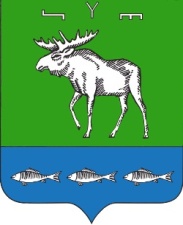 АДМИНИСТРАЦИЯ СЕЛЬСКОГО ПОСЕЛЕНИЯ ПОКРОВСКИЙСЕЛЬСОВЕТМУНИЦИПАЛЬНОГО РАЙОНАФЁДОРОВСКИЙ РАЙОНРЕСПУБЛИКИ БАШКОРТОСТАН1 рабочий деньдолжностное лицо Администрации, ответственный за прием и регистрацию документовналнчис/отсутствиедокументов.предусмотренных пунктом 2.9 Административного регламентамежведомственного электронного взаимодействиядокументы не были представлены заявителем по собственной инициативе1 рабочий деньдолжностное лицо Администрации, ответственный за прием и регистрацию документовотсутствие документов.необходимых для предоставления услуги, находящихся в распоряжении муниципальных органов (организаций)поступивших на них ответовполучение ответов на межведомственные запросы, формирование полного комплекта документов5 рабочих дней со дня направления меж ведомстве н ны х запросов в орган или организацию,предоставляющие доку мент и информацию, если иные сроки нс предусмотрены -законодательством Российской Федерации и Республикиполучение документов (сведений), необходимых для предоставления муниципальной услуги и не представленных заявителем по собственной инициативе; внесение записи в Журнал регистрации исходящих межведомственных запросов и поступивших па них ответов; формирование комплекта документовОснование для начала административной процедурыСодержание административных действийСрок выполнения административных действийДолжностное лицо, ответственное за выполнение административного действияКритерии принятия решенияРезультат административного действия, способ фиксации123456Прием документов, регистрация заявления на предоставление государственной услуги и передача документов на рассмотрениеПрием документов, регистрация заявления на предоставление государственной услуги и передача документов на рассмотрениеПрием документов, регистрация заявления на предоставление государственной услуги и передача документов на рассмотрениеПрием документов, регистрация заявления на предоставление государственной услуги и передача документов на рассмотрениеПрием документов, регистрация заявления на предоставление государственной услуги и передача документов на рассмотрениеПрием документов, регистрация заявления на предоставление государственной услуги и передача документов на рассмотрениеПоступление заявления и прилагаемых документовПрием и регистрация заявления и прилагаемых документов1 рабочий деньДолжностное лицо Администрации, ответственное за прием и регистрацию документов Наличие/отсутствие оснований для отказа в приеме документов, предусмотренных пунктами 2.13 и 2.15 Административного регламентавыдача заявителю расписки о приеме документов (приложение ЛЬ 4 к Административному регламенту): регистрация заявления и журнале регистрации поступивших документов н/нлн в электронной базе данных ПО учету доку ментов (далее СЭД); отказ в приеме заявления и документов: • в устной форме по основанию, указанному я пункте 2.13 Административного регламента, в случае личного обращения заявителя в Администрацию Федоровского района; - уведомление в письменной форме о возврате заявителю заявления и прилагаемых документов без рассмотрения с указанием причин возврата по основанию, указанному в пункте 2.13 Административного регламента, в случае поступления заявления и документов через многофункциональный центр )приложение № 6 к Административному регламенту)Поступление заявления и прилагаемых документовПередача заявления и документов должностному лицу Администрации, ответственному за предоставление услуги1 рабочий деньДолжностное лицо Администрации, ответственное за прием и регистрацию документов Наличие/отсутствие оснований для отказа в приеме документов, предусмотренных пунктами 2.13 и 2.15 Административного регламентавыдача заявителю расписки о приеме документов (приложение ЛЬ 4 к Административному регламенту): регистрация заявления и журнале регистрации поступивших документов н/нлн в электронной базе данных ПО учету доку ментов (далее СЭД); отказ в приеме заявления и документов: • в устной форме по основанию, указанному я пункте 2.13 Административного регламента, в случае личного обращения заявителя в Администрацию Федоровского района; - уведомление в письменной форме о возврате заявителю заявления и прилагаемых документов без рассмотрения с указанием причин возврата по основанию, указанному в пункте 2.13 Административного регламента, в случае поступления заявления и документов через многофункциональный центр )приложение № 6 к Административному регламенту)Рассмотрение поступивших документов заявителя, формирование и направление межведомственных запросовРассмотрение поступивших документов заявителя, формирование и направление межведомственных запросовРассмотрение поступивших документов заявителя, формирование и направление межведомственных запросовРассмотрение поступивших документов заявителя, формирование и направление межведомственных запросовРассмотрение поступивших документов заявителя, формирование и направление межведомственных запросовРассмотрение поступивших документов заявителя, формирование и направление межведомственных запросовполучение заявления и документов должностным лицомАдминистрации,ответственнымзапредоставлениемуниципальнойуслугипроверка поступивших документов на предмет комплектности в соответствии с перечнями документов.предусмотренных пунктам 2.8 и 2.9Административногорегламента1 рабочий деньДолжностное лицо Администрации, ответственное за прием и регистрацию документовНаличие/отсутствие документов, предусмотренных пунктом 2.9 Административного регламентаСформирован перечень документов (сведений), необходимых для предоставления муниципальной услуги, которые следует получить в рамках межведомственного взаимодействия, том числе с не пользованием единой системы межведомственного электронного взаимодействия и подключаемых к ней региональных систем межведомственного электронного взаимодействияполучение заявления и документов должностным лицомАдминистрации,ответственнымзапредоставлениемуниципальнойуслугинаправление межведомственных запросов в органы (организации), участвующие в предоставлении муниципальной услуги, указанные в пункте 2.3 Административного регламента в нолях запроса документов,предусмотренных пунктом 2.9 Административного регламента, если такие документы не были предоставлены заявителем по собственной инициативе1 рабочий деньДолжностное лицо Администрации, ответственное за прием и регистрацию документовОтсутствие документов, необходимых для предоставления услуг, находящихся в распоряжении муниципальных органов (организаций)направление межведомственных запросов в органы (организации), предоставляющие документы (сведениях предусмотренные пунктом 2.9 Административного регламента, в том числе с использованием единой системы межведомственного электронного взаимодействия и подключаемых к ней региональных систем межведомственного электронноговзаимодействия;внесение записи в Журнал регистрации исходящих межведомственных запросов и поступивших на них ответовПолучение ответов на межведомственные запросы, формирование полного комплекта документов5 рабочих дней со дня направления межведомственных запросов в орган или организацию, предоставляющие документ и информацию, если иные сроки не предусмотрены законодательством Российской Федерации и Республики БашкортостанПолучение документов (сведений), необходимых для предоставления муниципальной услуги и не представленных заявителем по собственной инициативе; внесение записи в Журнал регистрации исходящих межведомственных запросов и поступивших на них ответов; формирование комплекта документовУтверждение схемы расположения земельного участка или мотивированный отказ в утверждении схемы земельного участкаУтверждение схемы расположения земельного участка или мотивированный отказ в утверждении схемы земельного участкаУтверждение схемы расположения земельного участка или мотивированный отказ в утверждении схемы земельного участкаУтверждение схемы расположения земельного участка или мотивированный отказ в утверждении схемы земельного участкаУтверждение схемы расположения земельного участка или мотивированный отказ в утверждении схемы земельного участкаУтверждение схемы расположения земельного участка или мотивированный отказ в утверждении схемы земельного участкаСформированный комплект документовПодготовка проекта решения об утверждении схемы расположения земельного участка2 рабочих дняДолжностное лицо Администрации, ответственное за предоставление муниципальной услугиОтсутствие оснований, предусмотренных пунктом 2.15 Административного регламента, для отказа в предоставлении муниципальной услугиПроект решения об утверждении схемы расположения земельного участка в виде электронного документаСформированный комплект документовСогласование проекта решения об утверждении схемы земельного участка2 рабочих дняДолжностное лицо Администрации, ответственное за предоставление муниципальной услугиОтсутствие оснований, предусмотренных пунктом 2.15 Административного регламента, для отказа в предоставлении муниципальной услугиПроект решения, согласованный в системе электронного документооборота «Дело»Сформированный комплект документовПредставление проекта решения об утверждении схемы на подписание должностному лицу Администрации2 рабочих дняДолжностное лицо Администрации, ответственное за предоставление муниципальной услугиОтсутствие оснований, предусмотренных пунктом 2.15 Административного регламента, для отказа в предоставлении муниципальной услугиЗапись в системе электронного документооборота «Дело» о направлении проекта решения об утверждении схемы расположения земельного участка в виде электронного документа на подписаниеСформированный комплект документовРегистрация об утверждении схемы расположения земельного участка2 рабочих дняДолжностное лицо Администрации, ответственное за регистрацию документовОтсутствие оснований, предусмотренных пунктом 2.15 Административного регламента, для отказа в предоставлении муниципальной услугиЗарегистрированное в системе электронного документооборота «Дело» в виде электронного документа решение об утверждении схемы расположения земельного участкаСформированный комплект документовЗаверение решения об утверждении схемы расположения земельного участка, и схема расположения земельного участка в форме электронных документов усиленной квалифицированной электронной подписью должностного лица, подписавшего решение об утверждении схемы расположения земельного участка в виде бумажного документа2 рабочих дняДолжностное лицо Администрации, ответственное за предоставление муниципальной услугиОтсутствие оснований, предусмотренных пунктом 2.15 Административного регламента, для отказа в предоставлении муниципальной услугиЗаверенные усиленной квалифицированной электронной подписью должностного лица решение об утверждении схемы расположения земельного участка и схемы расположения земельного участка в форме электронных документовСформированный комплект документовПодготовка проекта отказа в утверждении схемы расположения земельного участка2 рабочих дняДолжностное лицо Администрации, ответственное за предоставление муниципальной услугиНаличие оснований, предусмотренных пунктом 2.15 Административного регламента, для отказа в предоставлении муниципальной услугиПроект мотивированного отказа в утверждении схемы расположения земельного участкаСформированный комплект документовСогласование проекта отказа2 рабочих дняДолжностное лицо Администрации, ответственное за предоставление муниципальной услугиНаличие оснований, предусмотренных пунктом 2.15 Административного регламента, для отказа в предоставлении муниципальной услугиСогласованный проект мотивированного отказа в утверждении схемы расположения земельного участкаСформированный комплект документовПредставление согласованного проекта отказа на подписание должностному лицу Администрации2 рабочих дняДолжностное лицо Администрации, ответственное за предоставление муниципальной услугиНаличие оснований, предусмотренных пунктом 2.15 Административного регламента, для отказа в предоставлении муниципальной услуги-Сформированный комплект документовРегистрация письма об отказе в утверждении схемы расположения земельного участка2 рабочих дняДолжностное лицо Администрации, ответственное за регистрацию документовНаличие оснований, предусмотренных пунктом 2.15 Административного регламента, для отказа в предоставлении муниципальной услугиЗарегистрированное письмо с мотивированным отказом в предоставлении муниципальной услуги; запись в журнале регистрации исходящей корреспонденции, внесение сведений в систему электронного документооборота «Дело»Выдача результата предоставления муниципальной услуги заявителюВыдача результата предоставления муниципальной услуги заявителюВыдача результата предоставления муниципальной услуги заявителюВыдача результата предоставления муниципальной услуги заявителюВыдача результата предоставления муниципальной услуги заявителюВыдача результата предоставления муниципальной услуги заявителюРегистрация решения об утверждении схемы расположения земельного участка либо регистрация письма с мотивированным отказом в предоставлении муниципальной услугиУведомление заявителя по телефону (электронной почте) о дате, времени и месте выдачи результата муниципальной услуги1 рабочий деньДолжностное лицо Администрации, ответственное за предоставление муниципальной услугиНаличие в заявлении номера в телефона или адреса электронной почты-Регистрация решения об утверждении схемы расположения земельного участка либо регистрация письма с мотивированным отказом в предоставлении муниципальной услугиВыдача заявителю результата муниципальной услуги в виде бумажного документа1 рабочий деньДолжностное лицо Администрации, ответственное за предоставление муниципальной услугиВ заявлении указан способ предоставления результата муниципальной услуги – в виде бумажного документа, который заявитель получает непосредственно при личном обращении в администрациюПодпись заявителю в журнале выдачи документовРегистрация решения об утверждении схемы расположения земельного участка либо регистрация письма с мотивированным отказом в предоставлении муниципальной услугиНаправление результата муниципальной услуги заявителю почтовым отправлением в случае неявки заявителя в указанный срок (или невозможности связаться с ним по телефону)1 рабочий деньДолжностное лицо Администрации, ответственный за регистрацию и отправку документовВ заявлении указан способ предоставления результата муниципальной услуги – в виде почтового отправленияРегистрация исходящей корреспонденцииРегистрация решения об утверждении схемы расположения земельного участка либо регистрация письма с мотивированным отказом в предоставлении муниципальной услугиНаправление результата муниципальной услуги в виде бумажного документа курьером в многофункциональный центр1 рабочий деньРаботник многофункционального центраВ заявлении указан способ предоставления результата муниципальной услуги – в виде бумажного документа, который заявитель получает непосредственно при личном обращении в многофункциональном центреОпись приема-передачи документов в многофункциональный центрРегистрация решения об утверждении схемы расположения земельного участка либо регистрация письма с мотивированным отказом в предоставлении муниципальной услугиВыдача заявителю результата муниципальной услуги в виде бумажного документа в многофункциональном центре1 рабочий деньРаботник многофункционального центраЗаявление принято в многофункциональном центреВ порядке, установленном многофункциональным центром выдача заявителю результата муниципальной услугиРегистрация решения об утверждении схемы расположения земельного участка либо регистрация письма с мотивированным отказом в предоставлении муниципальной услугиНаправление заявителю результата муниципальной услуги в виде бумажного документа посредством почтового отправления1 рабочий деньДолжностное лицо Администрации, ответственное за регистрацию и отправку документовВ заявлении указан способ предоставления результата муниципальной услуги – в виде бумажного документа, который направляется заявителю посредством почтового отправленияРегистрация исходящей корреспонденцииРегистрация решения об утверждении схемы расположения земельного участка либо регистрация письма с мотивированным отказом в предоставлении муниципальной услугиРазмещение результата муниципальной услуги в электронном виде на официальном сайте Администрации сельского поселения Покровский сельсовет муниципального района Федоровский район Республики Башкортостан1 рабочий деньДолжностное лицо Администрации, ответственное за предоставление муниципальной услугиВ заявлении указан способ предоставления результата муниципальной услуги – в виде электронного документа, размещенного на официальном сайте Администрации сельского поселения Покровский сельсовет муниципального района Федоровский район Республики Башкортостан ссылка на который направляется заявителю посредством электронной почтыРезультат муниципальной услуги в электронном виде размещен на официальном сайте Администрации сельского поселения Покровский сельсовет муниципального района Федоровский район Республики Башкортостан Регистрация решения об утверждении схемы расположения земельного участка либо регистрация письма с мотивированным отказом в предоставлении муниципальной услугиНаправление заявителю на его электронную почту, указанную в заявлении, ссылки для скачивания результата муниципальной услуги в электронном виде 1 рабочий деньДолжностное лицо Администрации, ответственное за предоставление муниципальной услугиВ заявлении указан способ предоставления результата муниципальной услуги – на его электронную почту, указанную в заявлении, ссылки для скачивания результата муниципальной услуги в электронном видеНа электронном почтовом ящике исходящее уведомление об отправке заявителю ссылки для скачивания результата муниципальной услуги в электронном видеРегистрация решения об утверждении схемы расположения земельного участка либо регистрация письма с мотивированным отказом в предоставлении муниципальной услугиНаправление заявителю результата муниципальной услуги в электронном виде на электронную почту, указанную в заявлении1 рабочий деньДолжностное лицо Администрации, ответственное за предоставление муниципальной услугиВ заявлении указан способ предоставления результата муниципальной услуги – в виде электронного документа, который направляется заявителю посредством электронной почтыНа электронном почтовом ящике исходящее уведомление об отправке заявителю электронных документовРегистрация решения об утверждении схемы расположения земельного участка либо регистрация письма с мотивированным отказом в предоставлении муниципальной услугиПредоставление заявителю результата муниципальной услуги в виде электронного документа с использованием РПГУ1 рабочий деньДолжностное лицо Администрации, ответственное за предоставление муниципальной услугиЗаявление поступило через «Личный кабинет» РПГУЗагрузка результата муниципальной услуги в виде электронного документа в «Личный кабинет» РПГУАдминистрация сельского поселения Покровский сельсовет  муниципального района Федоровский район Республики Башкортостан                                                                                       (наименование)от                                                                                        (Фамилия, имя, отчество)паспорт                                                                               (серия, номер)выдан                                                                                  (кем и когда выдан)(код подразделения)(почтовый адрес и (или) адрес электронной почтыдля связи, номер телефона для контакта)Администрация сельского поселения Покровский сельсовет муниципального района Федоровский район Республики Башкортостан(наименование)(наименование юридического лица)**Приложение №3К Административному регламенту предоставления муниципальной услуги «Утверждение схемы расположения земельного участка или земельных участков, находящихся в муниципальной собственности, на кадастровом плане территории»Администрация (наименование муниципального образования или уполномоченного органа)От                                                                      (полное наименование юридического лица)ИНН:                           , ОГРН:                        ,Адрес места нахождения юридического лица:                                                                  Фактический адрес:                                         Адрес электронной почты:                              Номер телефона для контакта:                       Администрация (наименование муниципального образования или уполномоченного органа)От                                                                     (фамилия, имя и отчество (при наличии), реквизиты документа, удостоверяющего личность заявителя)Адрес заявителя:                                             (место регистрации физического лица)Почтовый адрес и (или)адрес электронной почты для связи с заявителем:                     Номер телефона для контакта:                      Администрация (наименование муниципального образования или уполномоченного органа)От                                                                      (фамилия, имя и отчество (при наличии), реквизиты документа, удостоверяющего личность заявителя)ИНН:                           , ОГРН:                        ,Адрес места нахождения юридического лица:                                                                  Фактический адрес:                                         Адрес электронной почты:                              Номер телефона для контакта:                       Приложение № 4 к Административному регламенту предоставления муниципальной услуги «Утверждение схемы расположения земельного участка или земельных участков, находящихся в муниципальной собственности, на кадастровом плане территории»№ п/пДокумент Вид документа Кол-во листов                                                                                                                      листов                                (указывается количество листов прописью)                                                                                                                      документов           (указывается количество документов прописью)                                                                                                                      листов                                (указывается количество листов прописью)                                                                                                                      документов           (указывается количество документов прописью)                                                                                                                      листов                                (указывается количество листов прописью)                                                                                                                      документов           (указывается количество документов прописью)                                                                                                                      листов                                (указывается количество листов прописью)                                                                                                                      документов           (указывается количество документов прописью)Приложение № 5к Административному регламенту предоставления муниципальной услуги «Утверждение схемы расположения земельного участка или земельных участков, находящихся в муниципальной собственности, на кадастровом плане территории»